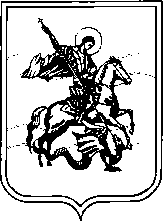 АДМИНИСТРАЦИЯ                                              СЕЛЬСКОГО ПОСЕЛЕНИЯ                       ДЕРЕВНЯ ТРОСТЬЕЖуковского район                                                      Калужской областиП О С Т А Н О В Л Е Н И Ед. Тростье от  09 сентября 2022 г.	             № 54О внесении изменений в административный регламент по предоставлению муниципальной услуги   по постановке граждан на учет в качестве   нуждающихся в жилых помещениях, предоставляемых   по договорам социального найма, утвержденный   постановлением  администрации сельского поселения   деревня Тростье от 25.12.2017г. № 111В соответствии с Федеральным законом Российской Федерации от 06.10.2003г. № 131-ФЗ "Об общих принципах организации местного самоуправления в Российской Федерации», Федеральным законом Российской Федерации от 27.07.2010г. № 210-ФЗ "Об организации предоставления государственных и муниципальных услуг",  руководствуясь  Положением об Администрации СП деревня Тростье, ПОСТАНОВЛЯЮ:Внести в административный регламент по предоставлению муниципальной услуги попостановке граждан на учет в качестве нуждающихся в жилых помещениях, предоставляемых по договорам социального найма, утвержденный постановлением администрации сельского поселения деревня Тростье от 25.12.2017г. № 111, следующие изменения: - в пункте 2.6. слова «30 календарных дней» заменить словами «10 календарных дней».Настоящее постановление подлежит обнародованию, в том числе путем размещения на официальном сайте администрации сельского поселения деревня Тростье в сети Интернет.Глава администрациисельского поселения деревня Тростье			          А.А. Простяков